Проєкт ЧЕРКАСЬКА ОБЛАСНА РАДАР І Ш Е Н Н Я______________                                                                               __________Про внесення змін до рішення обласної ради від 04.06.2021 № 7-13/VІIІ  Відповідно до статті 59 Закону України „Про місцеве самоврядування 
в Україні“ обласна рада в и р і ш и л а:внести зміни до рішення обласної ради від 04.06.2021 № 7-13/VІIІ „ Про комплексну програму розвитку та функціонування української мови в усіх сферах суспільного життя Черкаської області на 2021-2025 роки “, виклавши його у новій редакції:„Про комплексну програму розвитку та функціонування української мови в усіх сферах суспільного життя Черкаської області на 2021-2025 рокиВідповідно до пункту 16 частини першої статті 43 Закону України               „ Про місцеве самоврядування в Україні “ обласна рада вирішила:1. Затвердити комплексну програму розвитку та функціонування української мови в усіх сферах суспільного життя Черкаської області на 2021-2025 роки (далі − Програма), що додається.2. Черкаській обласній державній адміністрації, запропонувати районним державним адміністраціям, сільським, селищним, міським радам територіальних громад, іншим виконавцям, зазначеним у Програмі, забезпечити її виконання та фінансування за рахунок коштів місцевих бюджетів та інших джерел, не заборонених чинним законодавством.3. Контроль за виконанням рішення покласти на постійну комісію Черкасьої обласної ради з питань освіти, науки, культури, молодіжної політики та спорту.“.Голова								Анатолій ПІДГОРНИЙ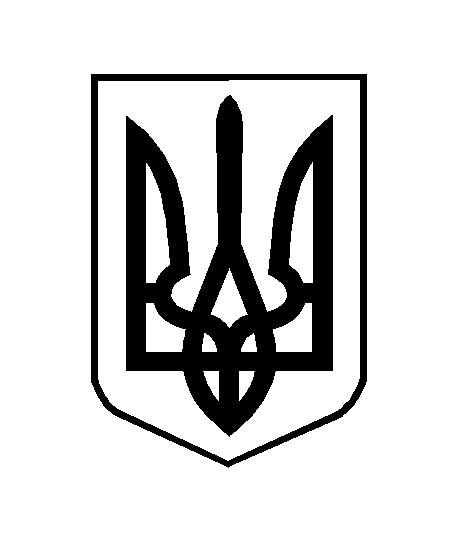 